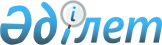 О внесении изменений в решение от 19 декабря 2008 года № 10/129-IV "Об областном бюджете на 2009 год"
					
			Утративший силу
			
			
		
					Решение Восточно-Казахстанского областного маслихата от 16 октября 2009 года N 15/202-IV. Зарегистрировано Департаментом юстиции Восточно-Казахстанской области 26 октября 2009 года за N 2514. Прекращено действие по истечении срока, на который решение было принято, на основании письма ВКО маслихата от 22 декабря 2009 года № 01-672/01-06      Сноска. Прекращено действие по истечении срока, на который решение было принято, на основании письма ВКО маслихата от 22.12.2009   № 01-672/01-06.      В соответствии со статьей 108 Бюджетного кодекса Республики Казахстан, подпунктом 1) пункта 1 статьи 6 Закона Республики Казахстан «О местном государственном управлении и самоуправлении в Республике Казахстан» и постановлением Правительства Республики Казахстан от 9 сентября 2009 года № 1335 «О внесении изменений в постановления Правительства Республики Казахстан от 18 декабря 2008 года № 1184 и от 16 января 2009 года № 11», Восточно-Казахстанский областной маслихат РЕШИЛ:



      1. Внести в решение Восточно-Казахстанского областного маслихата «Об областном бюджете на 2009 год» от 19 декабря 2008 года № 10/129-IV (зарегистрировано в Реестре государственной регистрации нормативных правовых актов за № 2491, опубликовано в газете «Дидар» от 6 января 2009 года № 1, «Рудный Алтай» от 6 января 2009 года № 1 с внесенными изменениями и дополнениями решением от 6 февраля 2009 года № 11/145-IV «О внесении изменений и дополнений в решение от 19 декабря 2008 года № 10/129-IV «Об областном бюджете на 2009 год», зарегистрировано в Реестре государственной регистрации нормативных правовых актов за № 2496, опубликовано в газете «Дидар» от 26 февраля 2009 года № 24-25, «Рудный Алтай» от 26 февраля 2009 года № 26-27, решением от 17 апреля 2009 года № 13/153-IV «О внесений изменений и дополнений в решение от 19 декабря 2008 года № 10/129-IV «Об областном бюджете на 2009 год», зарегистрировано в Реестре государственной регистрации нормативных правовых актов за № 2497, опубликовано в газете «Дидар» от 7 мая 2009 года № 64, «Рудный Алтай» от 4 мая 2009 года № 64-65, решением от 14 июля 2009 года № 14/179-IV «О внесений изменений и дополнений в решение от 19 декабря 2008 года № 10/129-IV «Об областном бюджете на 2009 год», зарегистрировано в Реестре государственной регистрации нормативных правовых актов за № 2509, опубликовано в газете «Дидар» от 28 июля 2009 года № 120-121, «Рудный Алтай» от 31 июля 2009 года № 117-118 и от 1 августа 2009 года № 119) следующие изменения:



      1) пункт 1 изложить в следующей редакции:

      «1. Утвердить областной бюджет на 2009 год согласно приложению 1 в следующих объемах:

      1) доходы – 107171244,9 тысяч тенге, том числе по:

      налоговым поступлениям – 15340554,1 тысяч тенге;

      неналоговым поступлениям – 1052032,1 тысяч тенге;

      поступления от продажи основного капитала – 0,0 тысяч тенге;

      поступлениям трансфертов – 90778658,7 тысяч тенге;

      2) затраты – 107372528,6 тысяч тенге;

      3) чистое бюджетное кредитование – 100771,0 тысяч тенге, в том числе:

      бюджетные кредиты – 1173000,0 тысяч тенге;

      погашение бюджетных кредитов – 1072229,0 тысяч тенге;

      4) сальдо по операциям с финансовыми активами – 220000,0 тысяч тенге, в том числе:

      приобретение финансовых активов – 220000,0 тысяч тенге;

      поступления от продажи финансовых активов государства – 0,0 тысяч тенге;

      5) дефицит бюджета – -522054,7 тысяч тенге;

      6) финансирование дефицита – 522054,7 тысяч тенге.»;



      2) пункт 2 изложить в следующей редакции:

      «Установить на 2009 год нормативы распределения доходов в бюджеты городов и районов по социальному налогу, индивидуальному подоходному налогу с доходов, облагаемых у источника выплаты, индивидуальному подоходному с доходов иностранных граждан, облагаемых у источника выплаты, в следующих размерах:

      3) в пункте 5-1:

      в абзаце двадцать пятом цифры «1695554» заменить цифрами «1690929»;

      в абзаце двадцать шестом цифры «791877» заменить цифрами «787252»;



      4) в пункте 5-4:

      в абзаце девятом цифры «44145» заменить цифрами «43345»;



      5) в пункте 5-9:

      в абзаце втором цифры «1612246» заменить цифрами «1611623»;

      в абзаце четвертом цифры «329132» заменить цифрами «328509»;



      6) в пункте 14 цифры «1041511,0» заменить цифрами «1059758,0»;



      7) в пункте 15 цифры «939964,0» заменить цифрами «912483»;



      8) в приложении 11:

      в строке «Всего» цифры «44145» заменить цифрами «43345»;

      в строке, порядковый номер 3, цифры «10223» заменить цифрами «9423»;



      9) приложения 1, 5, 6, 12, 17, 18 изложить в новой редакции согласно приложениям 1, 2, 3, 4, 5, 6 к настоящему решению.



      2. Настоящее решение вводится в действие с 1 января 2009 года.      Председатель cессии                       Е. НУРБАЕВ      Секретарь Восточно-Казахстанского

      областного маслихата                      В. АХАЕВ

Приложение 1

к решению Восточно-Казахстанского

областного маслихата

от 16 октября 2009 года № 15/202-IVПриложение 1

к решению Восточно-Казахстанского

областного маслихата

от 19 декабря 2008 года № 10/129-IVОбластной бюджет на 2009 год

 

Приложение 2

к решению Восточно-Казахстанского

областного маслихата

от 16 октября 2009 года № 15/202-IVПриложение 5

к решению Восточно-Казахстанского

областного маслихата

от 19 декабря 2008 года № 10/129-IVТрансферты из областного бюджета бюджетам районов

(городов областного значения)продолжение таблицы

Приложение 3

к решению Восточно-Казахстанского

областного маслихата

от 16 октября 2009 года № 15/202-IVПриложение 6

к решению Восточно-Казахстанского

областного маслихата

от 19 декабря 2008 года № 10/129-IVТрансферты из областного бюджета бюджетам районов (городов

областного значения) на социальную помощь отдельным категориям

нуждающихся гражданпродолжение таблицы

Приложение 4

к решению Восточно-Казахстанского

областного маслихата

от 16 октября 2009 года № 15/202-IVПриложение 12

к решению Восточно-Казахстанского

областного маслихата

от 19 декабря 2008 года № 10/129-IVЦелевые текущие трансферты бюджетам районов (городов областного

значения) для реализации мер социальной поддержки специалистов

социальной сферы сельских населенных пунктов

Приложение 5

к решению Восточно-Казахстанского

областного маслихата

от 16 октября 2009 года № 15/202-IVПриложение 17

к решению Восточно-Казахстанского

областного маслихата

от 19 декабря 2008 года № 10/129-IVЦелевые текущие трансферты бюджетам районов (городов областного

значения) на расширение программы социальных рабочих мест и

молодежной практики

Приложение 6

к решению Восточно-Казахстанского

областного маслихата

от 16 октября 2009 года № 15/202-IVПриложение 18

к решению Восточно-Казахстанского

областного маслихата

от 19 декабря 2008 года № 10/129-IVЦелевые текущие трансферты бюджетам районов (городов областного

значения) на капитальный, текущий ремонт школ и других

социальных объектов
					© 2012. РГП на ПХВ «Институт законодательства и правовой информации Республики Казахстан» Министерства юстиции Республики Казахстан
				городу Курчатову93,6 процентов;городу Риддеру85,9 процентов;городу Семей86,2 процентов;городу Усть-Каменогорску15,8 процентов;Абайскому району79,2 процентов;Аягозскому району97,9 процентов;Бескарагайскому району85,1 процентов;Бородулихинскому району32,3 процентов;Глубоковскому району69,1 процентов;Жарминскому району90,7 процентов;Зайсанскому району95,5 процентов; Зыряновскому району98,7 процентов;Катон-Карагайскому району100 процентов;Кокпектинскому району98,8 процентов;Курчумскому району92,8 процентов;Тарбагатайскому району100 процентов;Уланскому району94,6 процентов;Урджарскому району83,9 процентов;Шемонаихинскому району47,1 процентов.»КатегорияКатегорияКатегорияКатегориясумма

(тысяч

тенге)КлассКлассКласссумма

(тысяч

тенге)ПодклассПодкласссумма

(тысяч

тенге)Наименование доходовсумма

(тысяч

тенге)1. ДОХОДЫ107171244,91Налоговые поступления15340554,101Подоходный налог6684915,12Индивидуальный подоходный налог6684915,103Социальный налог6379639,01Социальный налог6379639,005Внутренние налоги на товары, работы и

услуги2276000,03Поступления за использование природных и

других ресурсов2276000,02Неналоговые поступления1052032,101Доходы от государственной собственности179431,05Доходы от аренды имущества, находящегося в

государственной собственности100000,07Вознаграждения по кредитам, выданным

из государственного бюджета79431,004Штрафы, пени, санкции, взыскания,

налагаемые государственными учреждениями,

финансируемыми из государственного бюджета,

а также содержащимися и финансируемыми из

бюджета (сметы расходов) Национального

Банка Республики Казахстан864601,11Штрафы, пени, санкции, взыскания,

налагаемые государственными учреждениями,

финансируемыми из государственного бюджета,

а также содержащимися и финансируемыми из

бюджета (сметы расходов) Национального

Банка Республики Казахстан, за исключением

поступлений от организаций нефтяного

сектора864601,106Прочие неналоговые поступления8000,01Прочие неналоговые поступления8000,03Поступления от продажи основного капитала0,001Продажа государственного имущества,

закрепленного за государственными

учреждениями0,01Продажа государственного имущества,

закрепленного за государственными

учреждениями0,04Поступления трансфертов90778658,701Трансферты из нижестоящих органов

государственного управления77756,72Трансферты из районных (городских) бюджетов77756,702Трансферты из вышестоящих органов

государственного управления90700902,01Трансферты из республиканского бюджета90700902,0Функциональная группаФункциональная группаФункциональная группаФункциональная группаФункциональная группасумма

(тысяч

тенге)Функциональная подгруппаФункциональная подгруппаФункциональная подгруппаФункциональная подгруппасумма

(тысяч

тенге)АдминистраторАдминистраторАдминистраторсумма

(тысяч

тенге)ПрограммаПрограммасумма

(тысяч

тенге)Наименование расходовсумма

(тысяч

тенге)II. Затраты107372528,61Государственные услуги общего характера892545,901Представительные, исполнительные и

другие органы, выполняющие общие

функции государственного управления652822,1110Аппарат маслихата области30782,1001Обеспечение деятельности маслихата

области30782,1120Аппарат акима области622040,0001Обеспечение деятельности акима области593840,0002Создание информационных систем28200,002Финансовая  деятельность157678,6257Управление финансов области157678,6001Обеспечение деятельности Управления

финансов85254,4003Организация работы по выдаче разовых

талонов и обеспечение полноты сбора

сумм от реализации разовых талонов60080,5009Организация приватизации коммунальной

собственности12138,7010Учет, хранение, оценка и реализация

имущества, поступившего в коммунальную

собственность205,005Планирование и статистическая

деятельность82045,2258Управление экономики и бюджетного

планирования области82045,2001Обеспечение деятельности Управления

экономики и бюджетного планирования82045,22Оборона303814,51Военные нужды48119,0250Управление по мобилизационной

подготовке, гражданской обороне,

организации предупреждения и ликвидации

аварий и стихийных бедствий области48119,0003Мероприятия в рамках исполнения

всеобщей воинской обязанности21281,8007Подготовка территориальной обороны и

территориальная оборона областного

масштаба26837,202Организация работы по чрезвычайным

ситуациям255695,5250Управление по мобилизационной

подготовке, гражданской обороне,

организации предупреждения и ликвидации

аварий и стихийных бедствий области235699,0001Обеспечение деятельности Управления по

мобилизационной подготовке, гражданской

обороне и организации предупреждения и

ликвидации аварий и стихийных бедствий31797,1004Мероприятия гражданской обороны

областного масштаба64625,0005Мобилизационная подготовка и

мобилизация областного масштаба5642,4006Предупреждение и ликвидация

чрезвычайных ситуаций областного

масштаба133634,5271Управление строительства области19996,5002Развитие объектов мобилизационной

подготовки и чрезвычайных ситуаций300,0036Проведение работ по инженерной защите

населения, объектов и территорий от

природных и стихийных бедствий19696,53Общественный порядок, безопасность,

правовая, судебная,

уголовно-исполнительная деятельность5678917,101Правоохранительная деятельность5678917,1252Исполнительный орган внутренних дел,

финансируемый из областного бюджета5545976,1001Обеспечение деятельности

исполнительного органа внутренних дел,

финансируемого из областного бюджета5389717,1002Охрана общественного порядка и

обеспечение общественной безопасности

на территории области151376,0003Поощрение граждан, участвующих в

охране общественного порядка4883,0271Управление строительства области132941,0003Развитие объектов органов внутренних

дел132941,04Образование12330457,302Начальное, основное среднее и общее

среднее образование3849630,6260Управление туризма, физической культуры

и спорта области1347198,8006Дополнительное образование для детей1296174,8007Общеобразовательное обучение одаренных

в спорте детей в специализированных

организациях образования51024,0261Управление образования области2502431,8003Общеобразовательное обучение по

специальным образовательным учебным

программам921402,2006Общеобразовательное обучение одаренных

детей в специализированных организациях

образования793682,6018Целевые текущие трансферты бюджетам

районов (городов областного значения)

на содержание вновь вводимых объектов

образования52792,0026Целевые текущие трансферты бюджетам

районов (городов областного значения)

на внедрение новых технологий

государственной системы в сфере

образования374094,0048Целевые текущие трансферты бюджетам

районов (городов областного значения)

на оснащение учебным оборудованием

кабинетов физики, химии, биологии в

государственных учреждениях основного

среднего и общего среднего образования172067,0058Целевые текущие трансферты бюджетам

районов (городов областного значения)

на создание лингафонных и

мультимедийных кабинетов в

государственных учреждениях начального,

основного среднего и общего среднего

образования188394,004Техническое и профессиональное,

послесреднее образование2958387,1253Управление здравоохранения области185868,3043Подготовка специалистов в организациях

технического и профессионального,

послесреднего образования185868,3261Управление образования области2772518,8024Подготовка специалистов в

организациях технического и

профессионального образования2772518,805Переподготовка и повышение

квалификации специалистов1087950,5252Исполнительный орган внутренних дел,

финансируемый из областного бюджета94564,0007Повышение квалификации и

переподготовка кадров94564,0253Управление здравоохранения области158405,5003Повышение квалификации и

переподготовка кадров13862,5060Подготовка и переподготовка кадров144543,0261Управление образования области834981,0010Повышение квалификации и

переподготовка кадров77693,0060Подготовка и переподготовка кадров757288,009Прочие услуги в области образования4434489,1261Управление образования области1867092,4001Обеспечение деятельности

Управления образования52715,9004Информатизация системы образования в

областных государственных учреждениях

образования34621,0005Приобретение и доставка учебников,

учебно-методических комплексов для

областных государственных учреждений

образования14989,5007Проведение школьных олимпиад,

внешкольных мероприятий и конкурсов

областного масштаба66326,0008Капитальный, текущий ремонт объектов

образования в рамках реализации

стратегии региональной занятости и

переподготовки кадров291321,0009Целевые текущие трансферты бюджетам

районов (городов областного значения)

на капитальный, текущий ремонт

объектов образования в рамках

реализации стратегии региональной

занятости и переподготовки кадров1182427,0011Обследование психического здоровья

детей и подростков и оказание

психолого-медико-педагогической

консультативной помощи населению53716,0012Реабилитация и социальная адаптация

детей и подростков с проблемами в

развитии55577,0113Трансферты из местных бюджетов115399,0271Управление строительства области2567396,7037Строительство и реконструкция

объектов образования2567396,75Здравоохранение33351380,301Больницы широкого профиля10240340,6253Управление здравоохранения области10240340,6004Оказание стационарной медицинской

помощи по направлению специалистов

первичной медико-санитарной помощи и

организаций здравоохранения10240340,602Охрана здоровья населения908751,0253Управление здравоохранения области908751,0005Производство крови, ее компонентов и

препаратов для местных организаций

здравоохранения535977,0006Охрана материнства и детства243013,0007Пропаганда здорового образа жизни128869,0017Приобретение тест-систем для проведения

дозорного эпидемиологического надзора892,003Специализированная медицинская помощь6775132,1253Управление здравоохранения области6775132,1009Оказание медицинской помощи лицам,

страдающим социально-значимыми

заболеваниями и заболеваниями,

представляющими опасность для

окружающих5200406,8019Обеспечение больных туберкулезом

противотуберкулезными препаратами160622,0020Обеспечение больных диабетом

противодиабетическими препаратами509164,0021Обеспечение онкологических

больных химиопрепаратами420503,0022Обеспечение больных с почечной

недостаточностью лекарственными

средствами, диализаторами, расходными

материалами и больных после

трансплантации почек лекарственными

средствами88337,0026Обеспечение факторами свертывания

крови при лечении взрослых, больных

гемофилией196334,3027Централизованный закуп вакцин и

других медицинских иммунобиологических

препаратов для проведения

иммунопрофилактики населения199765,004Поликлиники7714977,0253Управление здравоохранения области7714977,0010Оказание первичной медико-санитарной

помощи населению6771254,0014Обеспечение лекарственными

средствами и специализированными

продуктами детского и лечебного

питания отдельных категорий

населения на амбулаторном уровне943723,005Другие виды медицинской помощи1600251,8253Управление здравоохранения области1600251,8011Оказание скорой и неотложной

помощи и санитарная авиация1517641,0012Оказание медицинской помощи

населению в чрезвычайных ситуациях82610,809Прочие услуги в области здравоохранения6111927,8253Управление здравоохранения области2919406,8001Обеспечение деятельности

Управления здравоохранения102540,2002Капитальный, текущий ремонт

объектов здравоохранения в рамках

реализации стратегии региональной

занятости и переподготовки кадров2576248,0008Реализация мероприятий по профилактике

и борьбе со СПИД в Республике Казахстан111447,0013Проведение патологоанатомического

вскрытия65749,0016Обеспечение граждан бесплатным

или льготным проездом за пределы

населенного пункта на лечение5343,0018Обеспечение деятельности

информационно-аналитических центров45683,6028Содержание вновь вводимых

объектов здравоохранения12396,0271Управление строительства области3192521,0038Строительство и реконструкция

объектов здравоохранения3192521,06Социальная помощь и социальное

обеспечение4706274,001Социальное обеспечение2391981,7256Управление координации занятости и

социальных программ области1616040,2002Социальное обеспечение престарелых и

инвалидов общего типа1616040,2261Управление образования области768552,1015Социальное обеспечение сирот,

детей, оставшихся без попечения

родителей768552,1271Управление строительства области7389,4039Строительство и реконструкция

объектов социального обеспечения7389,402Социальная помощь1005355,4256Управление координации занятости и

социальных программ области1005355,4003Социальная поддержка инвалидов166377,4020Целевые текущие трансферты бюджетам районов (городов областного значения) на выплату государственной адресной

социальной помощи и ежемесячного

государственного пособия на детей до 18 лет в связи с ростом размера прожиточного минимума221469,0027Целевые текущие трансферты бюджетам районов (городов областного значения) на расширение программы социальных

рабочих мест и молодежной практики617509,009Прочие услуги в области социальной помощи и социального обеспечения1308936,9256Управление координации занятости и социальных программ области1308936,9001Обеспечение деятельности Управления координации занятости и социальных программ58188,9005Капитальный, текущий ремонт объектов социального обеспечения в рамках реализации стратегии региональной занятости и переподготовки кадров160550,0006Целевые текущие трансферты бюджетам районов (городов областного значения) на капитальный, текущий ремонт

объектов социального обеспечения

в рамках реализации стратегии

региональной занятости и переподготовки кадров35805,0018Размещение государственного социального заказа в неправительственном секторе за

счет целевых трансфертов из

республиканского бюджета64209,0022Целевые текущие трансферты бюджетам районов (городов областного значения) на увеличение норм питания в

медико-социальных учреждениях34356,0026Целевые текущие трансферты бюджетам районов (городов областного значения) на развитие сети отделений дневного

пребывания в медико-социальных учреждениях43345,0113Трансферты из местных бюджетов912483,07Жилищно-коммунальное хозяйство8142098,301Жилищное хозяйство1792000,0271Управление строительства области1792000,0010Целевые трансферты на развитие

бюджетам районов (городов областного значения) на строительство и (или)

приобретение жилья государственного

коммунального жилищного фонда594000,0012Целевые трансферты на развитие бюджетам районов (городов областного значения) на развитие, обустройство и (или)

приобретение инженерно- коммуникационной

инфраструктуры1198000,002Коммунальное хозяйство6350098,3271Управление строительства области371300,0045Целевые трансферты на развитие бюджетам районов (городов областного значения) на развитие инженерно-коммуникационной

инфраструктуры и благоустройство

населенных пунктов в рамках реализации cтратегии региональной занятости и

переподготовки кадров371300,0279Управление энергетики и

коммунального хозяйства области5978798,3001Обеспечение деятельности Управления энергетики и коммунального хозяйства69910,6010Целевые трансферты на развитие бюджетам районов (городов областного значения) на развитие системы водоснабжения849371,0015Целевые текущие трансферты бюджетам районов (городов областного значения) на ремонт инженерно-коммуникационной

инфраструктуры и благоустройство

населенных пунктов в рамках

реализации cтратегии региональной занятости и переподготовки кадров4500321,0016Целевые трансферты на развитие бюджетам районов (городов областного значения) на развитие инженерно-коммуникационной

инфраструктуры и благоустройство

населенных пунктов в рамках реализации cтратегии региональной занятости и

переподготовки кадров224763,0019Ремонт инженерно- коммуникационной

инфраструктуры и благоустройство

населенных пунктов в рамках

реализации cтратегии региональной занятости и переподготовки кадров191777,0113Трансферты из местных бюджетов142655,78Культура, спорт, туризм и

информационное пространство3653446,701Деятельность в области культуры845894,1262Управление культуры области810937,1001Обеспечение деятельности

Управления культуры29047,3003Поддержка культурно-досуговой работы94117,0005Обеспечение сохранности

историко-культурного наследия и

доступа к ним367591,8007Поддержка театрального и

музыкального искусства300181,0113Трансферты из местных бюджетов20000,0271Управление строительства области34957,0016Развитие объектов культуры34957,002Спорт1153743,4260Управление туризма, физической

культуры и спорта области439889,8001Обеспечение деятельности Управления туризма, физической культуры и спорта28308,5003Проведение спортивных соревнований на областном уровне27152,3004Подготовка и участие членов областных сборных команд по различным видам спорта на республиканских и

международных спортивных соревнованиях204429,0113Трансферты из местных бюджетов180000,0271Управление строительства области713853,6017Развитие объектов спорта713853,603Информационное пространство640950,0259Управление архивов и документации области211695,8001Обеспечение деятельности

Управления архивов и документации18526,0002Обеспечение сохранности архивного фонда193169,8262Управление культуры области156660,0008Обеспечение функционирования областных библиотек156660,0263Управление внутренней политики области223696,2002Проведение государственной

информационной политики через средства массовой информации223696,2264Управление по развитию языков области48898,0001Обеспечение деятельности

Управления по развитию языков24324,4002Развитие государственного языка и других языков народов Казахстана24573,604Туризм12405,0260Управление туризма, физической

культуры и спорта области12405,0013Регулирование туристской деятельности12405,009Прочие услуги по организации культуры, спорта, туризма и информационного пространства1000454,2260Управление туризма, физической

культуры и спорта области115237,0002Капитальный, текущий ремонт объектов спорта в рамках реализации стратегии

региональной занятости и переподготовки кадров50355,0009Целевые текущие трансферты бюджетам районов (городов областного значения) на капитальный, текущий ремонт объектов спорта в рамках реализации стратегии

региональной занятости и переподготовки кадров64882,0262Управление культуры области759935,0006Капитальный, текущий ремонт объектов культуры в рамках реализации стратегии

региональной занятости и переподготовки кадров431426,0009Целевые текущие трансферты бюджетам районов (городов областного значения) на капитальный, текущий ремонт объектов культуры в рамках реализации стратегии

региональной занятости и переподготовки кадров328509,0263Управление внутренней политики области125282,2001Обеспечение деятельности

Управления внутренней политики103113,0003Реализация региональных программ

в сфере молодежной политики22169,29Топливно-энергетический комплекс и

недропользование2405613,209Прочие услуги в области

топливно-энергетического

комплекса и недропользования2405613,2279Управление энергетики и коммунального

хозяйства области2405613,2007Развитие теплоэнергетической системы148276,2011Целевые трансферты на развитие бюджетам

районов (городов областного значения)

на развитие теплоэнергетической системы2257337,010Сельское, водное, лесное, рыбное

хозяйство, особо охраняемые природные

территории, охрана окружающей среды и

животного мира, земельные отношения5807423,301Сельское хозяйство2141168,0255Управление сельского хозяйства области2094207,0001Обеспечение деятельности Управления

сельского хозяйства58358,0002Поддержка семеноводства118657,0010Поддержка племенного животноводства297538,0011Поддержка повышения урожайности и качества производимых

сельскохозяйственных культур44016,0014Субсидирование стоимости услуг по

доставке воды сельскохозяйственным

товаропроизводителям29638,0020Удешевление стоимости горюче-смазочных

материалов и других

товарно-материальных ценностей,

необходимых для проведения

весенне-полевых и уборочных работ1546000,0258Управление экономики и бюджетного

планирования области46961,0099Целевые текущие трансферты бюджетам

районов (городов областного значения)

для реализации мер социальной

поддержки специалистов социальной

сферы сельских населенных пунктов46961,002Водное хозяйство28933,0254Управление природных ресурсов и

регулирования природопользования

области6293,0002Установление водоохранных зон и полос водных объектов6293,0255Управление сельского хозяйства области22640,0009Субсидирование стоимости услуг по

подаче питьевой воды из особо важных

групповых и локальных систем

водоснабжения, являющихся

безальтернативными источниками

питьевого водоснабжения22640,003Лесное хозяйство606568,8254Управление природных ресурсов и

регулирования природопользования

области606568,8005Охрана, защита, воспроизводство

лесов и лесоразведение598412,8006Охрана животного мира8156,005Охрана окружающей среды402401,5254Управление природных ресурсов

и регулирования природопользования

области221909,2001Обеспечение деятельности Управления

природных ресурсов и регулирования

природопользования56610,0008Проведение мероприятий по охране

окружающей среды165299,2271Управление строительства области180492,3022Развитие объектов охраны окружающей

среды180492,306Земельные отношения23330,0251Управление земельных отношений области23330,0001Обеспечение деятельности

управления земельных отношений23330,009Прочие услуги в области сельского,

водного, лесного, рыбного хозяйства,

охраны окружающей среды и земельных

отношений2605022,0255Управление сельского хозяйства области2313622,0013Повышение продуктивности и

качества продукции животноводства2313622,0258Управление экономики и бюджетного

планирования области291400,0004Целевые текущие трансферты бюджетам

районов (городов областного значения)

на финансирование социальных проектов в

поселках, аулах (селах), аульных

(сельских) округах в рамках реализации

стратегии региональной занятости

и переподготовки кадров291400,011Промышленность, архитектурная,

градостроительная и строительная

деятельность399616,402Архитектурная, градостроительная и

строительная деятельность399616,4267Управление государственного

архитектурно-строительного

контроля области32463,2001Обеспечение деятельности Управления

государственного

архитектурно-строительного контроля32463,2271Управление строительства области343847,2001Обеспечение деятельности Управления

строительства40765,9113Трансферты из местных бюджетов303081,3272Управление архитектуры и

градостроительства области23306,0001Обеспечение деятельности Управления 

архитектуры и градостроительства23306,012Транспорт и коммуникации7399931,801Автомобильный транспорт2070838,0268Управление пассажирского транспорта и

автомобильных дорог области2070838,0003Обеспечение функционирования

автомобильных дорог2070838,004Воздушный транспорт111122,7268Управление пассажирского транспорта и

автомобильных дорог области111122,7004Субсидирование регулярных

внутренних авиаперевозок по

решению местных исполнительных органов111122,709Прочие услуги в сфере транспорта и

коммуникаций5217971,1268Управление пассажирского транспорта и

автомобильных дорог области5217971,1001Обеспечение деятельности Управления

пассажирского транспорта и

автомобильных дорог37243,5002Развитие транспортной инфраструктуры569975,9005Организация пассажирских перевозок по

социально значимым межрайонным

(междугородним) сообщениям198368,7009Целевые текущие трансферты бюджетам

районов (городов областного значения)

на ремонт и содержание автомобильных

дорог районного значения, улиц городов

и населенных пунктов в рамках

реализации cтратегии региональной

занятости и переподготовки кадров3493394,0013Ремонт и содержание автомобильных

дорог областного значения, улиц

городов и населенных пунктов в рамках

реализации стратегии региональной

занятости и переподготовки кадров620367,0113Трансферты из местных бюджетов298622,013Прочие470316,001Регулирование экономической

деятельности66295,0265Управление предпринимательства

и промышленности области66295,0001Обеспечение деятельности

Управления предпринимательства и

промышленности66295,009Прочие404021,0257Управление финансов области337074,0012Резерв местного исполнительного

органа области337074,0258Управление экономики и бюджетного

планирования области66947,0003Разработка технико-экономического

обоснования местных бюджетных

инвестиционных проектов (программ) и

проведение его экспертизы66947,014Обслуживание долга8518,001Обслуживание долга8518,0257Управление финансов области8518,0004Обслуживание долга местных

исполнительных органов8518,015Трансферты21822175,801Трансферты21822175,8257Управление финансов области21822175,8007Субвенции20523740,0011Возврат неиспользованных

(недоиспользованных) целевых

трансфертов264855,8017Возврат использованных не по целевому

назначению целевых трансфертов6000,0024Целевые текущие трансферты в

вышестоящие бюджеты в связи с

передачей функций государственных

органов из нижестоящего уровня

государственного управления в

вышестоящий1027580,0III. Чистое бюджетное кредитование100771,0Бюджетные кредиты1173000,07Жилищно-коммунальное хозяйство1123000,001Жилищное хозяйство1123000,0271Управление строительства области1123000,0009Кредитование бюджетов районов (городов

областного значения) на строительство и

(или) приобретение жилья1123000,013Прочие50000,003Поддержка предпринимательской

деятельности и защита конкуренции50000,0265Управление предпринимательства

и промышленности области50000,0013Кредитование дочерних организаций

Акционерное Общество "Национальный

управляющий холдинг "КазАгро" (далее-АО

"НУХ "КазАгро") для финансирования

малого и среднего бизнеса и

микрокредитования сельского населения50000,05Погашение бюджетных кредитов1072229,001Погашение бюджетных кредитов1072229,01Погашение бюджетных кредитов,

выданных из государственного бюджета1072229,0IV. Сальдо по операциям с финансовыми активами220000,0Приобретение финансовых активов220000,013Прочие220000,009Прочие220000,0257Управление финансов области220000,0005Формирование или увеличение

уставного капитала юридических лиц220000,06Поступления от продажи

финансовых активов государства0,001Поступления от продажи финансовых

активов государства0,01Поступления от продажи финансовых

активов государства внутри страны0,0V. Дефицит бюджета-522054,7VI. Финансирование дефицита бюджета522054,7№

п/пНаименованиеСумма

(тысяч

тенге)Управ-

ление

образо-

ванияУправле-

ние

пассажи-

рского

транспор-

та и

автомо-

бильных

дорогУправле-

ние

строите-

льства12567Всего1059758,0115399,0298 622,0303 081,31Бородулихинский район3 241,70,00,00,0в том числе:На оформление правоустанавливающих документов,

технического паспорта и

государственного акта на землепользование по

объекту "Реконструкция

Бельагачского

группового водопровода

1-я очередь, 2-я

очередь3 241,72Глубоковский район60 994,00,00,00,0в том числе:На обеспечение

теплоснабжением поселка

Глубокое в целях

предупреждения

чрезвычайной ситуации60 994,03Жарминский район1 680,00,00,01 680,0в том числе:Благоустройство

территории средней

школы имени Шакенова в

селе Жана-Озен (в том числе разработка

проектно-сметной

документации) 1 680,01 680,04Зайсанский район79 399,079399,00,00,0в том числе:На выкуп зданий для

организации

пришкольного интерната

на 135 учащихся в

городе Зайсан79 399,079 399,05Зыряновский район18 210,00,00,00,0в том числе:На обеспечение

теплоснабжением города

Зыряновска в целях

предупреждения

чрезвычайной ситуации14 394,0На обеспечение

теплоснабжением города

Серебрянска в целях

предупреждения

чрезвычайной ситуации3 816,06Катон-Карагайский район40 000,00,020 000,00,0в том числе:Средний ремонт

автодороги "Подъезд к

селу Акмарал"10 000,010 000,0Средний ремонт подъезда

к базе отдыха

"Нур-Булак"10 000,010 000,0На капитальный ремонт

Дома культуры

с. Большенарымское15 000,0На благоустройство

парка отдыха

с. Катон-Карагай5 000,07город Курчатов119865,036000,042 300,041 565,0в том числе:Очистка ливневой

канализации42 300,042 300,0На разработку

проектно-сметной

документации на

реконструкцию 4-х

жилых домов и

инженерных коммуникаций41 565,041 565,0На завершение

капитального ремонта здания бывшего ПТШ № 1

для открытия школы с казахским языком

обучения в городе

Курчатове36 000,036 000,08город Семей150000,00,0110000,00,0в том числе:На участие в спортивных

мероприятиях

коммунального

государственного

казенного предприятия

"Спортивный клуб

"Семей"40 000,0На ремонт городских

дорог60 000,060 000,0На ремонт городских

дорог, прилегающих к дачным массивам50 000,050 000,09город

Усть-Каменогорск322615,00,0110 000,072 615,0в том числе:На разработку

проектно-сметной

документации на

строительство

малосемейного общежития в городе

Усть-Каменогорске9 800,09 800,0На разработку

проектно-сметной

документации на

строительство жилого дома с инженерными

сетями в городе

Усть-Каменогорске9 100,09 100,0На ремонт городских

дорог60 000,060 000,0На ремонт городских

дорог, прилегающих к дачным массивам50 000,050 000,0На участие в спортивных

мероприятиях

государственного

коммунального казенного

предприятия "Футбольный

клуб "Восток"140 000,0Строительство памятника

Абаю Кунанбаеву в

городе

Усть-Каменогорске, в том числе разработка

проектно-сметной

документации40 410,040 410,0На реконструкцию

напорного

канализационного

коллектора от камеры

переключения 3 2 М до очистных сооружений на

левом берегу реки Иртыш города

Усть-Каменогорска13 305,013 305,010Уланский район186420,00,00,0186 420,0в том числе:Строительство

80-квартирного жилого дома в поселке

Молодежный 186 420,0186 420,011Урджарский район17 123,30,016 322,0801,3в том числе:Строительство

культурно- досугового

Центра для детей в селе Урджар801,3801,3На текущий ремонт

рулежной дорожки,

стоянки самолета и

перрона Урджарского

аэропорта9 322,09 322,0На текущий ремонт

ограждения аэропорта

села Урджар7 000,07 000,012Шемонаихинский район60 210,00,00,00,0в том числе:На установку теплофонов

в жилых домах,

расположенных по

адресу: улица

Металлургов 3 поселка

Первомайский,

Металлургов 1 поселка

Первомайский18 010,0На восстановление жилых

домов, расположенных по

адресу: улица

Металлургов 3 поселка

Первомайский и улица

Металлургов 1 поселка

Первомайский25 200,0Реконструкция

водозаборных сооружений

и водопроводных сетей в

поселке Первомайский17 000,0№

п/пНаименованиеСумма

(тысяч

тенге)Управ-

ление

туриз-

ма,

физи-

ческой

культу-

ры и

спортаУправле-

ние

энергети-

ки и

коммуна-

льного

хозяйстваУправле-

ние

культуры128910Всего1059758,0180000,0142655,720 000,01Бородулихинский

район3 241,70,03 241,70,0в том числе:На оформление

правоустанавливающих

документов,

технического паспорта

и государственного

акта на

землепользование по

объекту "Реконструкция

Бельагачского

группового водопровода

1-я очередь, 2-я

очередь3 241,73 241,72Глубоковский район60 994,00,060 994,00,0в том числе:На обеспечение

теплоснабжением

поселка Глубокое в

целях предупреждения

чрезвычайной ситуации60 994,060 994,03Жарминский район1 680,00,00,00,0в том числе:Благоустройство

территории средней

школы имени Шакенова в

селе Жана-Озен (в том

числе разработка

проектно-сметной

документации) 1 680,04Зайсанский район79 399,00,00,00,0в том числе:На выкуп зданий для

организации

пришкольного интерната

на 135 учащихся в

городе Зайсан79 399,05Зыряновский район18 210,00,018 210,00,0в том числе:На обеспечение

теплоснабжением

города Зыряновска в

целях предупреждения

чрезвычайной ситуации14 394,014 394,0На обеспечение

теплоснабжением

города Серебрянска в

целях предупреждения

чрезвычайной ситуации3 816,03 816,06Катон-Карагайский

район40 000,00,00,020 000,0в том числе:Средний ремонт

автодороги "Подъезд к

селу Акмарал"10 000,0Средний ремонт

подъезда к базе отдыха

"Нур-Булак"10 000,0На капитальный ремонт

Дома культуры

с.Большенарымское15 000,015 000,0На благоустройство

парка отдыха

с.Катон-Карагай 5 000,05 000,07город Курчатов119865,00,00,00,0в том числе:Очистка ливневой

канализации 42 300,0На разработку

проектно-сметной

документации на

реконструкцию 4-х

жилых домов и

инженерных

коммуникаций41 565,0На завершение

капитального ремонта

здания бывшего ПТШ № 1

для открытия школы с

казахским языком

обучения в городе

Курчатове36 000,08город Семей150000,040000,00,00,0в том числе:На участие в

спортивных

мероприятиях

коммунального

государственного

казенного предприятия

"Спортивный клуб

"Семей"40 000,040 000,0На ремонт городских

дорог60 000,0На ремонт городских

дорог, прилегающих к

дачным массивам50 000,09город

Усть-Каменогорск322615,0140000,00,00,0в том числе:На разработку

проектно-сметной

документации на

строительство

малосемейного

общежития в городе

Усть-Каменогорске9 800,0На разработку

проектно-сметной

документации на

строительство жилого

дома с инженерными

сетями в городе

Усть-Каменогорске9 100,0На ремонт городских

дорог60 000,0На ремонт городских

дорог, прилегающих к

дачным массивам50 000,0На участие в

спортивных

мероприятиях

государственного

коммунального

казенного предприятия

"Футбольный клуб

"Восток"140 000,0140000,0Строительство

памятника Абаю

Кунанбаеву в городе

Усть-Каменогорске, в

том числе разработка

проектно-сметной

документации40 410,0На реконструкцию

напорного

канализационного

коллектора от камеры

переключения 3 2 М до

очистных сооружений на

левом берегу реки

Иртыш города

Усть-Каменогорска13 305,010Уланский район186420,00,00,00,0в том числе:Строительство

80-квартирного жилого

дома в поселке

Молодежный186 420,011Урджарский район17 123,30,00,00,0в том числе:Строительство

культурно-досугового

Центра для детей в

селе Урджар801,3На текущий ремонт

рулежной дорожки,

стоянки самолета и

перрона Урджарского

аэропорта9 322,0На текущий ремонт

ограждения аэропорта

села Урджар7 000,012Шемонаихинский район60 210,00,060 210,00,0в том числе:На установку

теплофонов в жилых

домах, расположенных

по адресу: улица

Металлургов 3 поселка

Первомайский,

Металлургов 1 поселка

Первомайский18 010,018 010,0На восстановление

жилых домов,

расположенных по

адресу: улица

Металлургов 3 поселка

Первомайский и улица

Металлургов 1 поселка

Первомайский25 200,025 200,0Реконструкция

водозаборных

сооружений и

водопроводных сетей в

поселке Первомайский17 000,017 000,0№

п/пНаименованиеСумма

расхо-

дов

(тысяч

тенге)в том числе:в том числе:в том числе:в том числе:№

п/пНаименованиеСумма

расхо-

дов

(тысяч

тенге)На оказание

материаль-

ной помощи

некоторым

категориям

граждан

(участникам

ВОВ,

инвалидам

ВОВ, лицам

приравнен-

ным к

участникам

ВОВ и

инвалидам

ВОВ, семьям

погибших

военнослу-

жащих)На

оказа-

ние

мате-

риаль-

ной

помощи

семьям

,

погиб-

ших в

Афга-

ниста-

неНа

оказа-

ние

мате-

риаль-

ной

помощи

пенсио-

нерам,

имеющим

заслуги

перед

Респуб-

ликой

Казахс-

танНа

оказа-

ние

мате-

риаль-

ной

помощи

пен-

сионе-

рам,

имею-

щим

заслу-

ги

перед

облас-

тью1234567Всего912 483564 5613 2605 332144461Абайский район21 0989 04060484322Аягозский район56 06314 9611801444563Бескарагайский

район23 60111 68490481444Бородулихинский

район21 38612 72860242025Глубоковский

район32 93326 0673001206966Жарминский район34 47611 63996727Зайсанский район31 9078 675484208Зыряновский район46 88532 689602167249Катон-Карагайский

район23 3225 9641202416810Курчумский район29 2455 4886622011Кокпектинский

район27 8557 897300489612город Риддер31 64628 53524020243213город Семей187 873150 2667701 6203 48414город Курчатов26 99325 98315Тарбагатайский

район42 3476 5392424016город

Усть-Каменогорск180 626161 9225402 2445 17417Уланский район25 54210 1241206063018Урджарский район42 71613 00224016824019Шемонаихинский

район25 96921 358180132616№

п/пНаименованиеСумма

расходов

(тысяч

тенге)в том числе:в том числе:в том числе:в том числе:№

п/пНаименованиеСумма

расходов

(тысяч

тенге)На

оказа-

ние

мате-

риаль-

ной

помощи

молодым

специа-

листам

(учите-

лям,

врачам),

желаю-

щим

рабо-

тать

в селах

и аулах

после

завер-

шения

учебно-

го

заведе-

нияДля

обуче-

ния

детей

из

мало-

обеспе-

ченных

семей

в

высших

учебных

заведе-

ниях

(стои-

мость

обуче-

ния,

стипен-

дии,

прожи-

вание в

общежи-

тии)На

оказа-

ние

едино-

времен-

ной

мате-

риаль-

ной

помощи

много-

детным

матерям

награж-

денным

подвес-

ками

"Алтын

алқа",

"Күміс

алқа"

или

полу-

чив-

шие

ранее

звание

"Мать-

герои-

ня" и

награж-

денные

орденом

"Мате-

ринская

слава"

1, 2

степениНа

оказание

единов-

ременной

мате-

риальной

помощи

много-

детным

матерям,

имеющим

4 и

более

совмест-

но

прожи-

ваю-

щих

несовер-

шенолет-

них

детей123891011Всего912 4836 480163 48488 12066 8001Абайский район21 0982404 8833 9052 4902Аягозский район56 06372018 68711 0259 8903Бескарагайский

район23 6017 5452 5701 5204Бородулихинский

район21 3861205 4221 5001 3305Глубоковский

район32 9331 5601 9201 2601 0106Жарминский район34 47660011 4796 1804 4107Зайсанский район31 90712 3745 2805 1108Зыряновский

район46 88510 1961 5101 4909Катон-

Карагайский

район23 3224809 0365 0002 53010Курчумский район29 24548015 1164 8553 02011Кокпектинский

район27 85548011 9742 5504 51012город Риддер31 6461 19750054013город Семей187 87313 23312 1006 40014город Курчатов26 99365014022015Тарбагатайский

район42 3471 80011 10411 73010 91016город

Усть-Каменогорск180 6266 9062 7901 05017Уланский район25 54210 2582 7451 60518Урджарский район42 7169 10111 7608 20519Шемонаихинский

район25 9692 403720560N

п/пНаименованиеСумма

расхо-

дов

(тысяч

тенге)в том числе:в том числе:в том числе:в том числе:в том числе:N

п/пНаименованиеСумма

расхо-

дов

(тысяч

тенге)Обра-

зо-

ваниеЗдра-

воох-

ране-

ниеЗаня-

тость и

социа-

льные

прог-

рам-

мыКуль-

тураФизи-

че-

ская

куль-

тура и

спорт12345678Всего46961,028070,011495,0713,02317,04 366,01Абайский район2498,71 782,0178,288,0183,2267,32Аягозский район2546,6693,4969,7170,7712,83Бескарагайский

район1177,5641,4179,889,089,1178,24Бородулихинский

район717,9183,3267,389,1178,25Глубоковский

район5524,74 010,0891,189,0178,2356,46Жарминский

район2922,32 382,3183,789,00,0267,37Зайсанский

район1518,0891,0181,689,00,0356,48Зыряновский

район3653,02 762,0267,389,1534,69Катон-

Карагайский

район2139,91 337,0267,390,0356,589,110Курчумский

район1708,4549,8623,8445,789,111Кокпектинский

район6059,44 010,01 782,289,0178,212город Риддер267,0267,013город Семей1832,51 832,514Тарбагатайский

район2770,8274,92 049,590,0178,2178,215город Усть-

Каменогорск178,0178,016Уланский район3515,51 374,41 693,191,6356,417Урджарский район4277,12 673,0802,0356,5445,618Шемонаихинский район3653,72 228,01 158,489,1178,2№

п/пНаименованиеСумма

расходов

(тысяч

тенге)в том числе:в том числе:№

п/пНаименованиеСумма

расходов

(тысяч

тенге)на

расширение

программ

молодежной

практикина

создание

социальных

рабочих мест12345Всего617 509221 891395 6181Абайский район3 2272 3298982Аягозский район10 4993 3747 1253Бескарагайский район5 4542 4602 9944Бородулихинский район6 1422 5503 5925Глубоковский район7 7122 2495 4636Жарминский район9 0742 5496 5257Зайсанский район7 6672 1005 5678Зыряновский район14 2284 6499 5799Катон-Карагайский район7 7872 1755 61210Курчумский район11 9943 2308 76411Кокпектинский район9 1073 4205 68712город Риддер11 3095 0246 28513город Семей227 87088 635139 23514город Курчатов5 2862 6992 58715Тарбагатайский район7 1923 3003 89216город Усть-Каменогорск245 50883 950161 55817Уланский район5 1671 5003 66718Урджарский район10 6082 9997 60919Шемонаихинский район11 6782 6998 979№

п/пНаименованиеСумма

расхо-

дов

(тысяч

тенге)в том числе:в том числе:в том числе:в том числе:№

п/пНаименованиеСумма

расхо-

дов

(тысяч

тенге)капи-

тальный,

текущий

ремонт

объектов

спортакапи-

таль-

ный,

текущий

ремонт

объек-

тов

культу-

рыкапи-

тальный

текущий

ремонт

объек-

тов

образо-

ваниякапиталь-

ный,

текущий

ремонт

объектов

социаль-

ного

обеспече-

ния1234567Всего161162364 882328 509118242735 8051Аягозский район59 10059 1002Бескарагайский

район27 83827 8383Бородулихинский

район10 99310 9934Глубоковский

район48 29646 5611 7355Жарминский район15 00215 0026Зайсанский район52 9229 14043 7827Зыряновский район27 44716 12111 3268Катон-Карагайский

район16 57616 5769город Риддер142 97920 380122 59910город Семей402 23633 916368 32011город Курчатов53 68153 68112город

Усть-Каменогорск710 24464 882148 710460 84735 80513Уланский район35 18935 18914Урджарский район9 1209 120